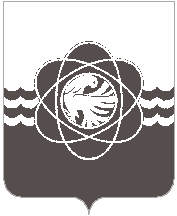 П О С Т А Н О В Л Е Н И Еот 29.06.2023 № 619В соответствии с Бюджетным кодексом Российской Федерации, Федеральным   законом    от 05.04.2013 № 44-ФЗ «О контрактной системе  в сфере  закупок  товаров,  работ,  услуг для обеспечения государственных и муниципальных нужд», постановлением Администрации муниципального образования «город Десногорск» Смоленской области от 28.04.2011 № 424 «О реорганизации муниципальных бюджетных учреждений Службы благоустройства и Лесничества г. Десногорска»Администрация муниципального образования «город Десногорск» Смоленской области постановляет:1. Внести в постановление Администрации муниципального образования «город Десногорск» Смоленской области от 07.09.2017 № 888 «Об утверждении перечня Заказчиков муниципального образования  «город  Десногорск»  Смоленской  области» (в ред. от 12.11.2018 № 967) следующее изменение: - в приложении № 1 «Перечень Заказчиков муниципального образования «город Десногорск» Смоленской области»  пункт 26 исключить. 2. Отделу информационных технологий и связи с общественностью (Е.О. Таистова) разместить настоящее постановление на официальном сайте  Администрации муниципального образования «город Десногорск» Смоленской области сети Интернет.3. Контроль исполнения настоящего постановления возложить на и.о. заместителя Главы муниципального образования Н.Н. Захаркину.  Врип Главы муниципального образования«город Десногорск» Смоленской области                                    З.В. Бриллиантова О внесении изменения в постановление Администрации муниципального образования «город Десногорск» Смоленской области от 07.09.2017 № 888 «Об утверждении перечня Заказчиков муниципального образования «город Десногорск» Смоленской области»